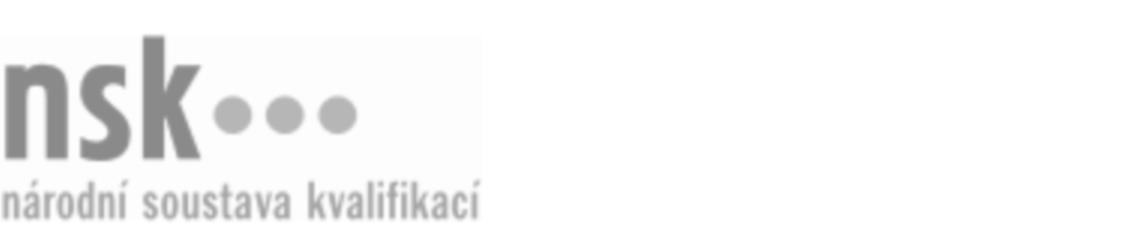 Kvalifikační standardKvalifikační standardKvalifikační standardKvalifikační standardKvalifikační standardKvalifikační standardKvalifikační standardKvalifikační standardTavič/tavička skloviny na pánvových pecích (kód: 28-109-H) Tavič/tavička skloviny na pánvových pecích (kód: 28-109-H) Tavič/tavička skloviny na pánvových pecích (kód: 28-109-H) Tavič/tavička skloviny na pánvových pecích (kód: 28-109-H) Tavič/tavička skloviny na pánvových pecích (kód: 28-109-H) Tavič/tavička skloviny na pánvových pecích (kód: 28-109-H) Tavič/tavička skloviny na pánvových pecích (kód: 28-109-H) Autorizující orgán:Ministerstvo průmyslu a obchoduMinisterstvo průmyslu a obchoduMinisterstvo průmyslu a obchoduMinisterstvo průmyslu a obchoduMinisterstvo průmyslu a obchoduMinisterstvo průmyslu a obchoduMinisterstvo průmyslu a obchoduMinisterstvo průmyslu a obchoduMinisterstvo průmyslu a obchoduMinisterstvo průmyslu a obchoduMinisterstvo průmyslu a obchoduMinisterstvo průmyslu a obchoduSkupina oborů:Technická chemie a chemie silikátů (kód: 28)Technická chemie a chemie silikátů (kód: 28)Technická chemie a chemie silikátů (kód: 28)Technická chemie a chemie silikátů (kód: 28)Technická chemie a chemie silikátů (kód: 28)Technická chemie a chemie silikátů (kód: 28)Týká se povolání:Tavič sklovinyTavič sklovinyTavič sklovinyTavič sklovinyTavič sklovinyTavič sklovinyTavič sklovinyTavič sklovinyTavič sklovinyTavič sklovinyTavič sklovinyTavič sklovinyKvalifikační úroveň NSK - EQF:333333Odborná způsobilostOdborná způsobilostOdborná způsobilostOdborná způsobilostOdborná způsobilostOdborná způsobilostOdborná způsobilostNázevNázevNázevNázevNázevÚroveňÚroveňOrientace v technických parametrech pánvových pecíOrientace v technických parametrech pánvových pecíOrientace v technických parametrech pánvových pecíOrientace v technických parametrech pánvových pecíOrientace v technických parametrech pánvových pecí33Volba technologického postupu tavby sklovinyVolba technologického postupu tavby sklovinyVolba technologického postupu tavby sklovinyVolba technologického postupu tavby sklovinyVolba technologického postupu tavby skloviny33Příprava směsí pro výrobu sklovinyPříprava směsí pro výrobu sklovinyPříprava směsí pro výrobu sklovinyPříprava směsí pro výrobu sklovinyPříprava směsí pro výrobu skloviny33Provedení tavby na pánvové peciProvedení tavby na pánvové peciProvedení tavby na pánvové peciProvedení tavby na pánvové peciProvedení tavby na pánvové peci33Seřizování a obsluha pánvové peceSeřizování a obsluha pánvové peceSeřizování a obsluha pánvové peceSeřizování a obsluha pánvové peceSeřizování a obsluha pánvové pece33Tavič/tavička skloviny na pánvových pecích,  28.03.2024 15:35:24Tavič/tavička skloviny na pánvových pecích,  28.03.2024 15:35:24Tavič/tavička skloviny na pánvových pecích,  28.03.2024 15:35:24Tavič/tavička skloviny na pánvových pecích,  28.03.2024 15:35:24Strana 1 z 2Strana 1 z 2Kvalifikační standardKvalifikační standardKvalifikační standardKvalifikační standardKvalifikační standardKvalifikační standardKvalifikační standardKvalifikační standardPlatnost standarduPlatnost standarduPlatnost standarduPlatnost standarduPlatnost standarduPlatnost standarduPlatnost standarduStandard je platný od: 21.10.2022Standard je platný od: 21.10.2022Standard je platný od: 21.10.2022Standard je platný od: 21.10.2022Standard je platný od: 21.10.2022Standard je platný od: 21.10.2022Standard je platný od: 21.10.2022Tavič/tavička skloviny na pánvových pecích,  28.03.2024 15:35:24Tavič/tavička skloviny na pánvových pecích,  28.03.2024 15:35:24Tavič/tavička skloviny na pánvových pecích,  28.03.2024 15:35:24Tavič/tavička skloviny na pánvových pecích,  28.03.2024 15:35:24Strana 2 z 2Strana 2 z 2